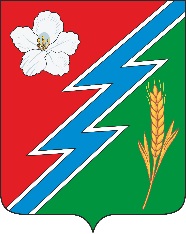 09.01.2024г. №01РОССИЙСКАЯ ФЕДЕРАЦИЯИРКУТСКАЯ ОБЛАСТЬОСИНСКИЙ МУНИЦИПАЛЬНЫЙ РАЙОНМАЙСКОЕ СЕЛЬСКОЕ ПОСЕЛЕНИЕАДМИНИСТРАЦИЯПОСТАНОВЛЕНИЕОБ УСТАНОВЛЕНИИ СРОКА РАССРОЧКИ ОПЛАТЫ ДВИЖИМОГО И НЕДВИЖИМОГО ИМУЩЕСТВА, НАХОДЯЩЕГОСЯ В МУНИЦИПАЛЬНОЙ СОБСТВЕННОСТИМУНИЦИПАЛЬНОГО ОБРАЗОВАНИЯ «МАЙСК» ОСИНСКОГО РАЙОНА ИРКУТСКОЙ ОБЛАСТИ И ПРИОБРЕТАЕМОГО СУБЪЕКТАМИ МАЛОГО СРЕДНЕГО ПРЕДПРИНИМАТЕЛЬСТВА ПРИ РЕАЛИЗАЦИИ ПРЕИМУЩЕСТВЕННОГО ПРАВА НА ПРИОБРЕТЕНИЕ АРЕНДУЕМОГО ИМУЩЕСТВАВ соответствии с Федеральными законами от 6 октября 2003 года №131-ФЗ «Об общих принципах организации местного самоуправления в Российской Федерации», от 22 июля 2008 года №159-ФЗ ( в ред. Федерального закона от 29.12.2022 № 605-ФЗ) «Об особенностях отчуждения движимого и недвижимого имущества, находящегося в  государственной  или в муниципальной собственности и арендуемого субъектами малого и среднего предпринимательства, и о внесении изменений в отдельные законодательные акты Российской Федерации», руководствуясь Уставом муниципального образования «Майск»ПОСТАНОВЛЯЮ:1. Утвердить Порядок установления рассрочки оплаты движимого и недвижимого имущества, находящегося в муниципальной собственности муниципального образования «Майск» Осинского района Иркутской области и приобретаемого субъектами малого и среднего предпринимательства при реализации преимущественного права на приобретение арендуемого имущества, согласно приложению.2. Настоящее постановление опубликовать в «Вестнике» и разместить на официальном сайте муниципального образования «Майск».3. Контроль за исполнением постановления оставляю за собой.4. Постановление вступает в силу со дня его обнародования.Глава муниципального образования «Майск»С.А. ВороновПриложениек  постановлениюот 09.01.2024 №1 ПОРЯДОКустановления рассрочки оплаты движимого и недвижимого имущества, находящегося в муниципальной собственности муниципального образования «Майск» Осинского района Иркутской области и приобретаемого субъектами малого и среднего предпринимательства при реализации преимущественного права на приобретение арендуемого имущества1. Общие положенияНастоящий Порядок устанавливает срок рассрочки оплаты движимого и недвижимого имущества, находящегося в муниципальной собственности муниципального образования «Майск» Осинского района Иркутской области и приобретаемого субъектами малого и среднего предпринимательства при реализации преимущественного права на приобретение арендуемого имущества (далее – арендуемое имущество). Преимущественное право может быть реализовано при условии, что арендуемое недвижимое имущество не включено в утверждённый перечень муниципального имущества, предназначенного для передачи во владение и (или) в пользование субъектам малого и среднего предпринимательства, и на день подачи заявления оно находится во временном владении и пользовании или временном пользовании непрерывно в течение двух лет и более в соответствии с договором или договором аренды такого имущества. Арендуемое движимое имущество включено в утверждённый перечень муниципального имущества, предназначенного для передачи во владение (или) в пользование субъектам малого и среднего предпринимательства, и на день подачи заявления оно находится во временном владении и пользовании или временном пользовании непрерывно в течение одного года и более в соответствии с договором или договором аренды такого имущества.Отсутствует задолженность по арендной плате за движимое и недвижимое имущество, неустойкам (штрафам, пеням) на день  заключения договора купли-продажи арендуемого имущества, либо на день подачи субъектом малого или среднего предпринимательства заявления.Сведения о субъекте малого и среднего предпринимательства на день заключения договора купли-продажи арендуемого имущества не исключены из единого реестра субъектов малого и среднего предпринимательства.2. Оплата приобретаемого арендуемого имуществаОплата движимого и недвижимого имущества, находящегося в муниципальной собственности муниципального образования «Майск» Осинского района Иркутской области и приобретаемого субъектами малого и среднего предпринимательства при реализации преимущественного права на приобретение арендуемого имущества, осуществляется единовременно или в рассрочку посредством ежемесячных или ежеквартальных выплат в равных долях. 3. Срок рассрочки оплаты приобретаемого арендуемого имущества3.1. Срок рассрочки оплаты приобретаемого субъектами малого и среднего предпринимательства арендуемого имущества при реализации преимущественного права на приобретение арендуемого имущества не должен составлять менее пяти лет для недвижимого имущества и менее трёх лет для движимого имущества.3.2. Право выбора порядка оплаты (единовременно или в рассрочку) приобретаемого арендуемого имущества, а также срока рассрочки в установленных пределах принадлежит субъекту малого или среднего предпринимательства при реализации преимущественного права на приобретение арендуемого имущества.3.3. На сумму денежных средств, по уплате которой предоставляется рассрочка, производится начисление процентов исходя из ставки, равной одной трети ставки рефинансирования Центрального банка Российской Федерации, действующей на дату опубликования объявления о продаже арендуемого имущества.3.4. Оплата приобретаемого в рассрочку арендуемого имущества может быть осуществлена досрочно на основании решения покупателя.3.5. В случае, если арендуемое имущество приобретается арендатором в рассрочку, указанное имущество находится в залоге у продавца до полной его оплаты. Условия договора купли-продажи арендуемого имущества о неприменении данного правила ничтожны.3.6. Стоимость неотделимых улучшений арендуемого имущества засчитывается в счет оплаты приобретаемого арендуемого имущества в случае, если указанные улучшения осуществлены с согласия арендодателей.